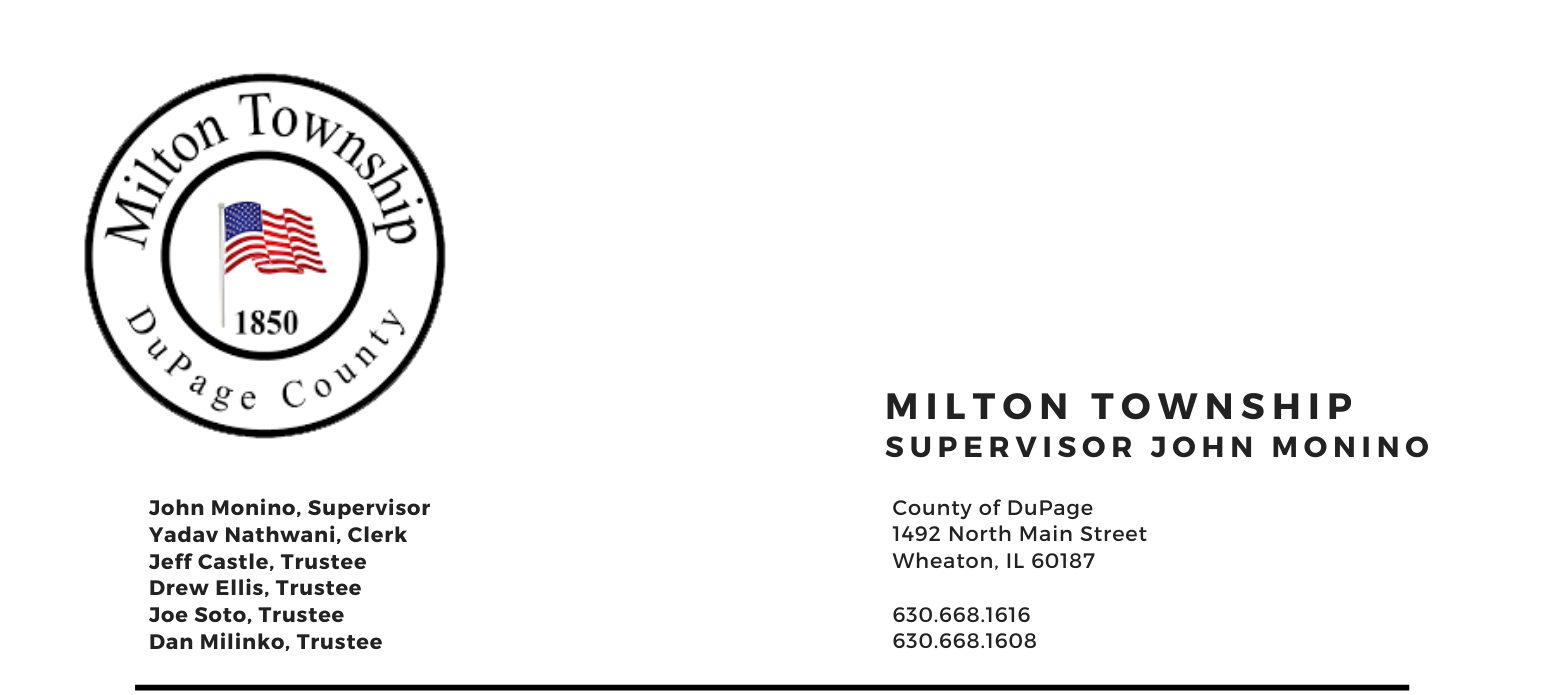 Tuesday, November 14th 20236:15 p.m. – Audit of Township Bills				          Board Room, Milton Township Hall    6:30 p.m. –Regular Monthly Business Meeting			          1492 N. Main Street                   			          Wheaton, Illinois  60187   -------------------------------------------------------------------------------------------------------------------------------------------AGENDACall to OrderMoment of Silence for Bob Jacobsen Invocation A.	Pledge of AllegianceB.	Attendance Roll CallC.	Approval of AgendaD.	Approval of Minutes of Regular Meeting on Tuesday, October 10th 2023E.	Approval of ClaimsF.            Proclamation for the Wheaton Lions Club 100 year Anniversary IV.	Public Forum - A time for the public to voice comments and concernsV.	Chairman's ReportGeneral Assistance Department –Mosquito Abatement Wheaton Decennial    Seniors Luncheon’s Thanksgiving 11/17/23 & Christmas Closing of the Assessment Books708 Mental Health Meeting “Mobilizing for Recovery”MiscellaneousVI.	ReportsTown ClerkB.	Seniors Committee (Chuck Smith, Chairman) C.	Cemeteries Authority Monino- Ellis  D.           Citizen Corps & CERT – (Marty Keller)E.           Food Pantry Dave SezonovF.            708 Mental Health Board G.	Trustees Comments (if any)VII.	Unfinished Business        None       VIII.	New Business        Special Meetings Dates To Determine Tax Levy 11/21/2023 & 11/28/2023 if needed - 2024 Highway Department     Funds, Special Police District Fund, 708 Board Fund, Mosquito Abatement District Fund, Town & General Assistance  Funds       Board Meeting Dates –Resolution No. R-20-4        2024 Holiday Schedule – Resolution No. R-20-5        Miscellaneous/Other  IX.	 A.         AdjournmentSigned:            Yadav Nathwani                                                                               Date:   11/08/2023                          Yadav Nathwani, Town Clerk